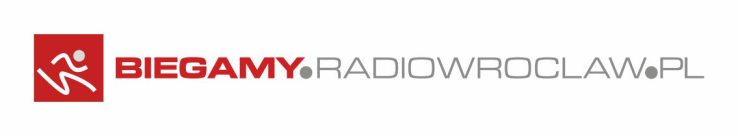 Bieg Kobiet 6.03.2022Oświadczenie o uczestnictwie w biegu…………………………………………………………………………………………………………………(imię i nazwisko składającego oświadczenie)………………………………………………………………………………………………………………….(adres zamieszkania)………………………………………………………………………………...........................................(data urodzenia)Niniejszym oświadczam, że jestem zdolny(a) do udziału w organizowanym przez Radio Wrocław S.A. Biegu Kobiet w Parku Wschodnim we Wrocławiu w dniu 6.03.2022 oraz, że nie ma jakichkolwiek przeciwwskazań, w szczególności zdrowotnych, dla mojego czynnego uczestnictwa w biegu. Oświadczam, że zapoznałem(łam) się z zapisami regulaminu biegu i w pełni je akceptuję, oraz oświadczam, że biorę udział w biegu na własną odpowiedzialność. Wyrażam zgodę na przetwarzanie moich danych osobowych, w związku z udziałem w biegu, w celach klasyfikacji - weryfikacji i umieszczenia w komunikacie końcowym, wydawanym przez Organizatora po zakończeniu Biegu.Wyrażam zgodę na publikowanie mojego wizerunku w celach relacji z biegu i jego promocji na wszelkich nośnikach multimedialnych, w Internecie, prasie, telewizji oraz na nośnikach reklamowych innego typu.……………………………………………………..data i czytelny podpis składającego oświadczenie***********************************************************************************************************OŚWIADCZENIE  dotyczące  pandemii wirusa SARS-CoV-2- oświadczam, że nie mam objawów charakterystycznych dla osób zakażonych wirusem SARS-CoV-2, czyli nie mam podwyższonej temperatury, kaszlu ani duszności- oświadczam, że nie jestem poddany żadnej procedurze sanitarnej w związku z wirusem SARS-CoV-2- nie miałem (-am) kontaktu z osobą, u której stwierdzono zakażenie wirusem SARS-CoV-2 lub którą poddano kwarantannie……………………………………………………..data i czytelny podpis składającego oświadczenie